Муниципальное бюджетное дошкольное образовательное учреждение детский сад № . Нижний Ломов Конспект занятия по речевому развитию         в старшей группе на тему:«Путешествие с Василисой Премудрой»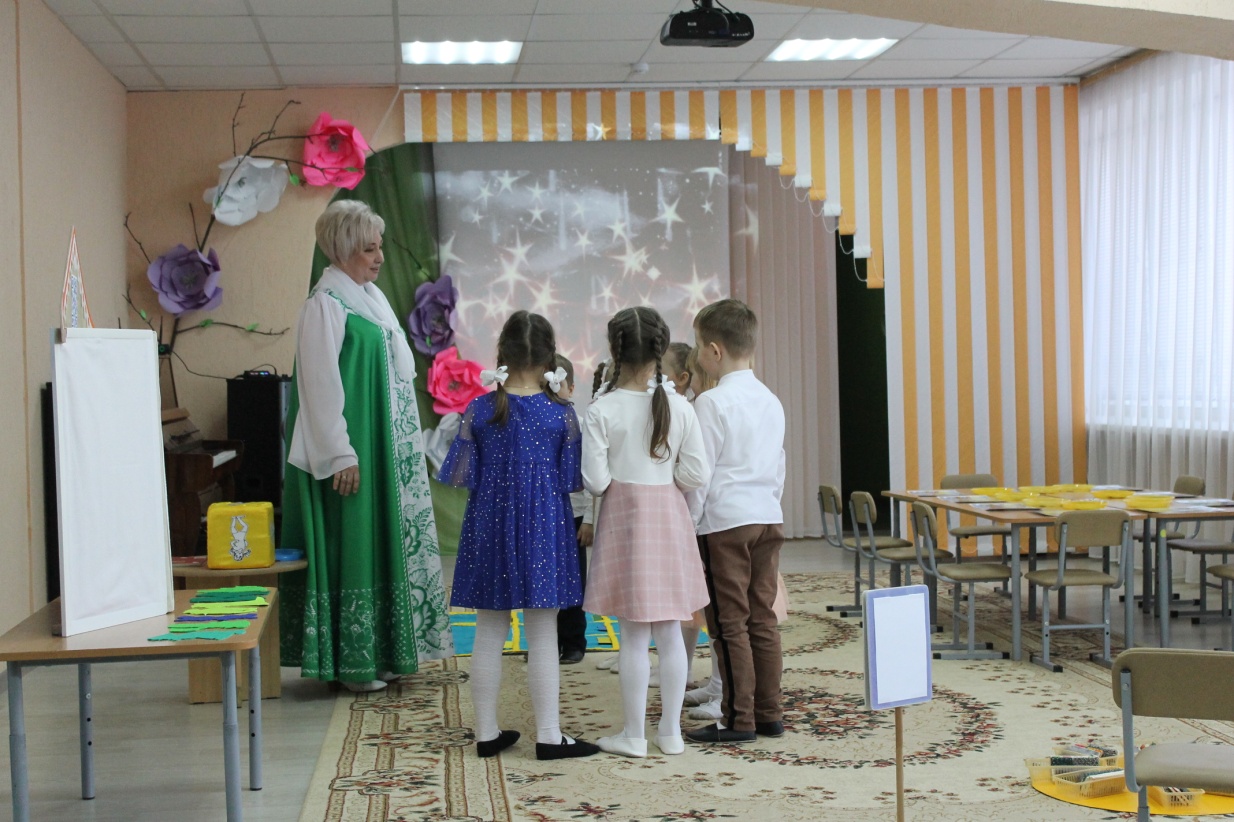                                   Подготовила:                                      воспитатель Кергенскова Ольга Ивановнаг. Нижний Ломов2022 г.Цель: продолжать знакомить с величайшим богатством русской народной культуры - сказкамиЗадачи:Образовательные: Формировать умение детей узнавать знакомые сказки, сказочных героев, решать логические задания; активизировать словарный запас детей. Формировать коммуникативные навыки (диалогическую речь через совместное обсуждение; правильное слово произношение, связную речь).Развивающие: Продолжать развивать умение детей мыслить с помощью приемов анализа, сравнения. Развивать познавательную активность, внимание, память, творческие возможности.Воспитательные: Воспитывать любознательность, дружелюбие, желание прийти на помощь, вызвать у детей позитивные эмоции.Ход ОД.Звучит музыка.  Детей встречает Василиса Премудрая,   в руках у нее платочек. Василиса (воспитатель): – Здравствуйте, мои друзья, рада встрече с вами я (поклон с платочком). Я премудрая девица, на все руки мастерица пришла к вам из волшебной сказочной  страны, всё я знаю там и тут, Василисой меня зовут. Любите, ребята сказки? Вижу, заблестели глазки! Много сказок знаете? Какие бывают сказки?Дети: бытовые, волшебные, сказки о животных. Василиса (воспитатель): – Сейчас их повстречаете!Приглашаю в сказочное путешествие.  Оно будет увлекательным и познавательным.  Для вас припасено много сказочных заданий. После их выполнения я буду делиться с вами народными мудростями. В конце путешествия вы можете составить из них электронную книгу мудростей.Ну что, отправляемся? Дети: да.Василиса:(дети маршируют на месте, на экране видео к словам)Мы шагаем друг за другомЛесом и зеленым лугом.Крылья пестрые мелькаютВ поле бабочки летаютПо дорожке мы пойдемВ страну сказок попадем. Красны девицы да добры молодцы, добро пожаловать на сказочное поле. Задания для  вас  не простые, а зашифрованные. Посмотрите внимательно, что же необычного вы здесь увидели?(дети находят QR-код)Василиса: Правильно, это QR-код, с его помощью мы сможем узнать, какое задание вас ждёт.Считываем QR-код с помощью приложения в телефоне. Задание 1. «Сказочное поле» (каждый из участников занимает любой квадрат на игровом поле, достает картинку из кармашка, по иллюстрации  называет сказку)Василиса:  В задании сказано, встаньте дети  на любой квадрат игрового поля и достаньте из кармашка- иллюстрацию из сказки. Посмотрите внимательно и скажите, из какой сказки этот сюжет.Ответы детей («Морозко», «Лисичка-сестричка и серый волк», «Хаврошечка», По щучьему велению», «Сестрица Аленушка и братец Иванушка», «Царевна-лягушка», «Гуси-лебеди», «Жихарка», «Крылатый, мохнатый и масленый»). Василиса собирает сюжетные картинки.Василиса: Молодцы,  ребята. Все сказки правильно назвали. (Василиса делает взмах платком, на экране появляется первая народная мудрость) А вот и первая народная мудрость:  «Кто много читает,  тот много знает». Человек, который много читает,  получает много знаний,  поэтому может ответить на много вопросов. Чтобы запомнить, повторим ее все вместе.Задание 2. «Положительный и отрицательный сказочный герой» (на фланелеграфе дети выкладывают справа положительных героев сказки, слева – отрицательных).Василиса: Отправляемся дальше?Дети: Да.Василиса: Тогда вперёд! (под музыку все вместе шагают и подходят к теремочку – фланелеграфу).Мы шагаем по дорожкеРаз-два, раз-два,Дружно хлопаем в ладошки,Раз-два, раз-два.У дорожки теремок,Он не низок не высок.Василиса: Посмотрите, на теремочке есть Q код. В нём зашифровано следующее задание. Считываем Q код. В задании сказано: - Заселите теремок сказочными героями. Отрицательных расположите слева, а положительных героев справа.Василиса: Ребята, выберите героя, назовите его и скажите, куда вы его заселите и почему? Дети выбирают героя из сказки и заселяют его в теремок. Василиса: Всех героев заселили? (Василиса делает взмах платком, на экране появляется первая народная мудрость). Вот и вторая народная мудрость: «Кто любит лгать, того нельзя в друзья брать».  Есть люди, которые любят  лгать, обманывать других. С такими людьми дружить не надо, потому что сам можешь этому научиться Чтобы запомнить, повторим её все вместе.Физкультминутка. Василиса: Сейчас предлагаю поиграть в игру. У меня есть музыкальный кубик. На каждой стороне кубика нарисованы танцевальные движения. Вы по очереди бросаете кубик, какое движение выпадает, такое мы с вами и выполняем под музыку. Начинаем! Первым кубик бросаю я, а потом по очереди.3 задание. «Тактильные дощечки». (По дощечкам дети определяют сказочных героев и их признаки, действия.)Василиса: Перед вами новая игра, нелёгкое задание.                  За дело взяться нам пора и проявить старание.Что это за задание мы узнаем с помощью  Q кода. Считываем его. Нам предлагаются тактильные дощечки. Присядем на ковер. Располагайтесь поудобнее. Возьмите дощечки и ощупайте их. 1. Найдите дощечку похожую на зайчика. Скажите, зайчик в сказках, он какой?Дети: Добрый, пушистый, ласковый, трусливый, приветливый, гостеприимный..2. Найдите самую злую дощечку. Как вы думаете, кто из сказочных героев похож на эту дощечку?Дети: Волк, Баба-Яга, Кощей Бессмертный, Змей Горыныч, Мачеха, Ведьма…3. Найдите самую весёлую дощечку. Положите на неё левую ладошку. Как вы думаете, почему эта дощечка весёлая?Дети: Она светлая, разноцветная.4. Найдите самую добрую дощечку. Положите на неё правую ладошку. Назовите добрых сказочных героев. А что они делают в сказках?Дети: Помогают, спасают, выручают, приходят на помощь…(Василиса делает взмах платком, на экране появляется третья народная мудрость)Василиса: Вот и третья народная мудрость: «Не одежда красит человека, а добрые дела». Можно быть красиво одетым, и при этом быть отвратительным, злым, жестоким человеком. А можно быть  скромно одетым, ничем не выделяться, но быть добрым и честным.  Чтоб запомнить, повторим её все вместе.4 Задание. Рассказывание сказки  методом сторителинга. Василиса: Страна сказок приготовила для вас ещё один Q код. Считаем его и узнаем следующее задание. В задании сказано: расскажите сказку с помощью картинок.  Что ж, красны девицы да добры молодцы усаживайтесь поудобнее.Сейчас мы с вами расскажем сказку «Весенний ручеёк». Выкладываем картинки вместе со мной. Я начинаю.Русская народная сказка «Весенний ручеек».Бежит весенний ручеёк к реке, звенит, радуется. Вдруг на его дороге большой камень встал. Ручей бился, бился о него, толкал, толкал – и не сдвинул. Прибежал напиться воды заяц. Ручей просит: - Заяц, заяц, сдвинь камень! Я не могу дальше бежать!Заяц толкал, толкал камень, не сдвинул и убежал. Прибежал напиться воды кабан. Ручей просит:- Кабан, кабан, сдвинь камень! Я не могу дальше бежать!Кабан толкал, толкал камень, не сдвинул и убежал. Пришёл напиться воды медведь. Ручей просит: - Медведь, медведь, сдвинь камень! Я не могу дальше бежать!Медведь толкал, толкал камень, не сдвинул и ушёл. Из норы вылезает крот и говорит:- Ручей! Дай мне воды напиться, я сдвину камень.А ручей ему:- Куда уж тебе, маленькому да слепому, камень сдвинуть! Его заяц, кабан и медведь толкали, толкали и – не сдвинули!Напился крот воды и давай под камнем норы да ходы рыть. Всю землю под камнем прорыл-пропахал. Камень зашевелился и – провалился под землю.Обрадовался ручей, зазвенел, зажурчал и дальше к реке побежал.Василиса: Вот и сказке конец. Кто слушал – молодец! А теперь я предлагаю вам побыть сказочниками и рассказать  сказку « Весенний ручеёк», используя картинки.  Молодцы, ребята. И с этим заданием вы справились.(Василиса делает взмах платком, на экране появляется четвёртая народная мудрость)Вот вам и последняя мудрость на сегодня: «Где сила не берёт, надо ума добавить». Смысл пословицы в том, что если ты сильный, это не значит, что ты все можешь. Мерится надо не  силой, а  знаниями.  Чтоб запомнить, повторим её все вместе.Итог занятия:Наше путешествие подошло к концу. - Очень интересное у нас было путешествие. А что больше всего вам понравилось?Вы все хорошо работали, были очень активными, старательными поэтому и со всеми заданиями справились легко.И у нас получилась электронная книга мудростей. Вспомним их ещё раз.1.«Кто много читает,  тот …  (много знает)».2. «Кто любит лгать, того …  (нельзя в друзья брать)».3. «Не одежда красит человека, а …  (добрые дела)».4. «Где сила не берёт, надо…  ( ума добавить)».Василиса:Ну, а нам пора прощаться.И со сказкой расставаться.Мы сказку увидели, в сказку играли,Ну и конечно немного устали.Закончились наши большие дела,И нам в детский сад возвращаться пора.Мы шагаем друг за другомЛесом и зеленым лугом.Крылья пестрые мелькаютВ поле бабочки летаютПо дорожке мы пойдемВ детский садик попадем.А на память о нашей встрече я подарю вам книги со сказкамиВы сказки русские читайте,Они хорошему научат вас,Героям добрым, смелым подражайте!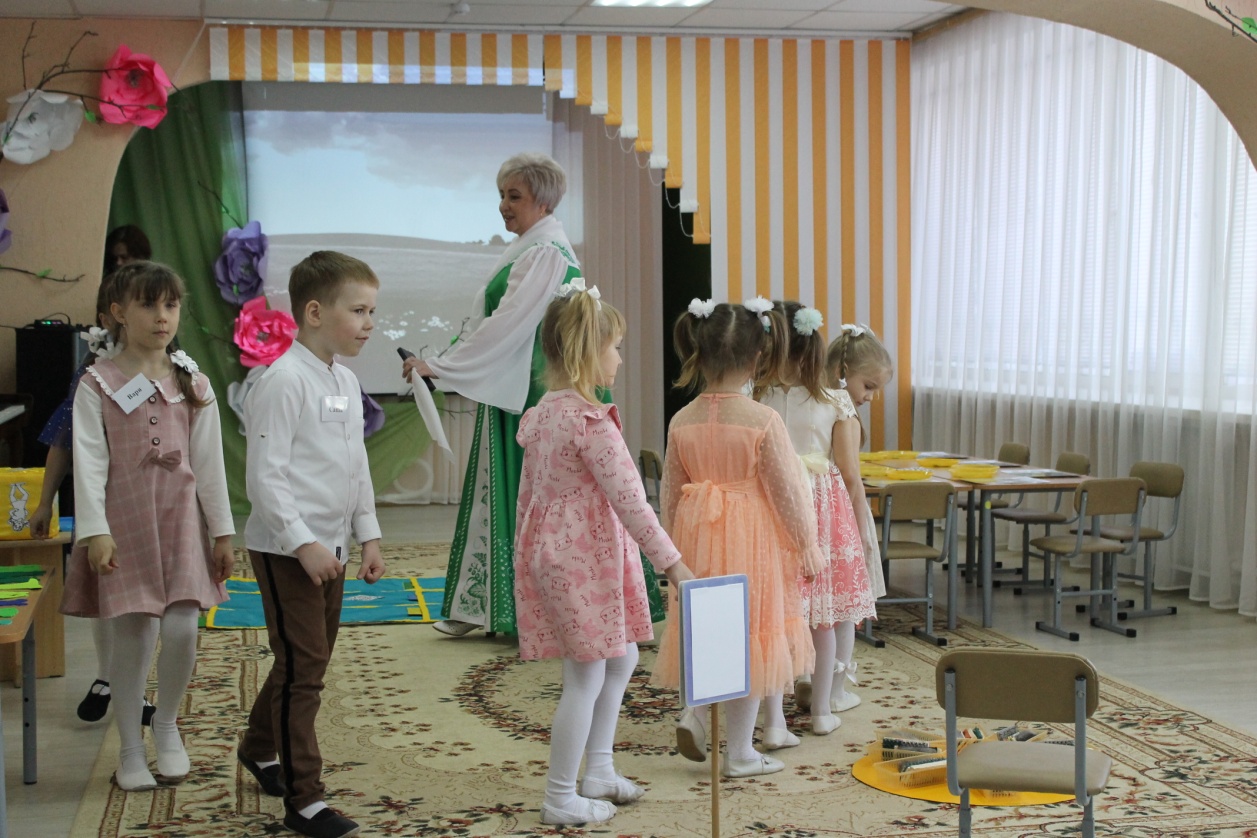 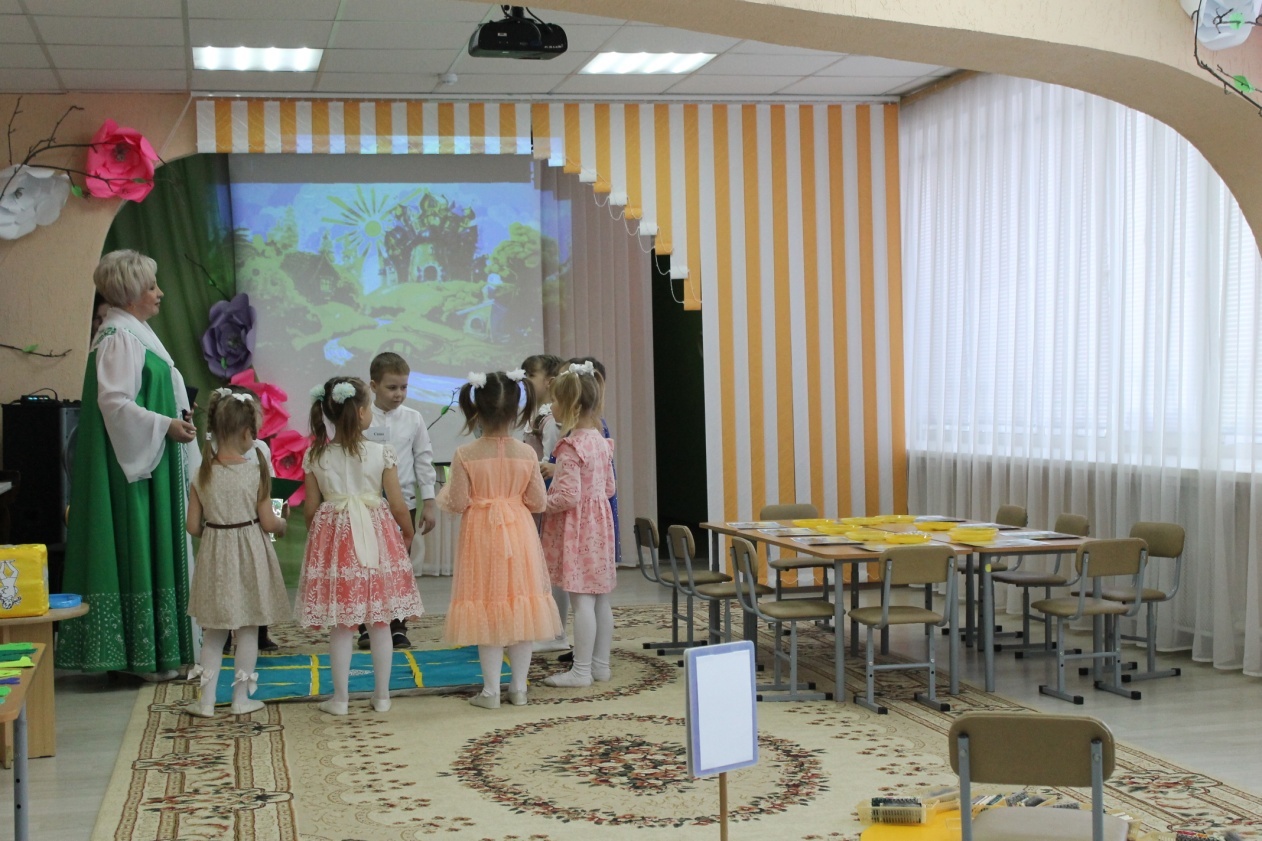 